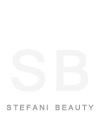 ПАРИКМАХЕРСКИЙ ЗАЛВНИМАНИЕ: при заказе свадебной прически, маникюра и визажа – фотосессия в подарок!!!ДЛЯ МАЛЕНЬКИХ МОДНИЦ И МОДНИКОВВНИМАНИЕ: Акция “ мА может отдохнуть»- во время пребывания ребенка на детской прическе или стрижке вы можете воспользоваться услугами салона со скидкой 10%.! ОКРАШИВАНИЕ ВОЛОСМУЖСКИЕ УСЛУГИНОГТЕВОЙ СЕРВИСКОСМЕТОЛОГИЧЕСКИЕ УСЛУГИLPG - МАССАЖ№Наименование услугНаименование услугСтоимостьСтоимостьСтоимостьКороткие волосыВолосы средней длиныДлинные волосы11Стрижка женская (стоимость работ, мытье головы, шампунь, бальзам, сушка)От 750 до 900От 800 до 1100От 850 до 150022Стрижка + укладка феномОт 850От 950От 105033Стрижка + укладка (утюг, щипцы, диффузор)От 900От 1000От 150044Укладка феном (стоимость работ, шампунь, бальзам, стайлинг)8001000130055Укладка на утюг, диффузор75085095066Стрижка челки30030030077Подровнять длину волос40040040088Стрижка горячими ножницами: с укладкой феном150088С укладкой утюжком190099Молекулярное глянцевание (LOREAL professionnel)2000240030001010Консультация свадебной прически2502502501111Репетиция свадебной прически1000100015001212Свадебная (сложная) прическаОт 2000 до 4000От 2000 до 4000От 2000 до 40001313Вечерняя прическаОт 1500 до 2500От 1500 до 2500От 1500 до 25001414Вечерняя укладка900110015001515Лечебная термо-программа Hair Mask Intensive Repairateup BEAVER79099011901616Лечебная программа «Счастье для волос» Япония Lebel120019002500-30001717Фитоламинирование (окрашивание краской LUQUIAS) Японская программа Lebel2000250030001818Плетение косы средней сложности2502502501919Маска лечебная2503003502020Уход после окрашивания (лечебная ампула) WELLA4004004002121Химическая завивка GOLD WELL с инновационной технологией TOP FORM850 1300 1600 2222Мягкая щелочная завивка-уход GOLD WELL VITENSYTI1400 1600 2800 2323Завивка GOLD WELL для стойкого прикорневого объема TEXTURIZER9001200 2424Химическая завивка нейтральная GOLD WELL EVOLUTION3600 3600 7200 2727Массаж головы (3-5 мин)200200200№Наименование услугиСтоимость1Стрижка детская (до 7 лет)4002Стрижка детской челки2503Прическа маленькой леди (до 12 лет)600№Наименование услугиСтоимостьСтоимостьСтоимость№Наименование услугикороткиесредней длиныдлинные1Окрашивание INOAОт 2170 От 3190 От 4210 2Окрашивание корней INOA1700 1700 1700 3ОКРАШИВАНИЕ L’OREAL Richesse, Majirel, Majiblond, Luo color (в один тон, мелирование)От 1750От 2250 От 33504ОКРАШИВАНИЕ корней L’OREALОт 1350 От 1350 От 1350 5Стоимость краски L’OREAL Richesse, Majirel, Majiblond, Luo color420(10г)420(10г)420(10г)6ОКРАШИВАНИЕ WELLA (в один тон, мелирование, блондирование)От 1500От 2050 От 2600 7ОКРАШИВАНИЕ корней WELLAОт 1300От 1300От 13008Стоимость краски WELLA Koleston, Blondor, Magma 300(10г)300(10г)300(10г)9Окрашивание корней WELLA Color Touch10001000100010Тонирование WELLA Color Touch, Color Fresh, Color Touch PlusОт 1050 От 1400 От 1800 11Стоимость краски WELLA Color Touch, Color Fresh, Color Touch Plus 300 (10 г)300 (10 г)300 (10 г)12Окрашивание корней WELLA ILLUMINA14001400140013ОКРАШИВАНИЕ WELLA ILLUMINAОт 1500 От 2300 От 290014Стоимость краски WELLA ILLUMINA350 (10г)350 (10г)350 (10г)15Укладка феном (применяется стайлинг)20025030016Укладка утюгомОт 500 до 1000От 500 до 1000От 500 до 100017Глубокое декапирование Efassor от L’Oreal Professionnel700 (1п)1000 (2п)1400 (3п)№Наименование услугиСтоимость1Стрижка мужская (стоимость работ, мытье головы, шампунь, сушка)7002Стрижка на удлиненные волосы8003Стрижка - площадка (стоимость работ, мытье головы, шампунь, сушка)10004Стрижка +укладка (стоимость работ, шампунь, стайлинг)8005Стрижка + укладка на удлиненные волосы10006Укладка (стоимость работ, шампунь, сушка, стайлинг)500/5507Детская стрижка ( до 7 лет)4008Стрижка усов, бороды2509Стрижка бороды модельная22010Фигурная полоска (при стрижке)От 100 до 40011Окрашивание волос (стоимость работ, краска, шампунь)От 1200 12Мелирование волосОт 1250 13Тонирование волос (гель Кавер)1000 (25г)1400 (50 г)Наименование услугиСтоимость, руб.Маникюр европейский450Маникюр классический (обрезной)500Маникюр аппаратный500Маникюр комбинированный500Маникюр мужской классический (обрезной)600Маникюр мужской аппаратный 600Маникюр детский250Маникюр SPA550Гелевое укрепление ногтей1400МАНИКЮР+Shellac1000ПЕДИКЮР+Shellac1500Моделирование ногтей под лак2000Моделирование ногтей белый френч2200Снятие акриловых и гелевых ногтей600Педикюр классический женский1000Педикюр аппаратный женский 1100Педикюр SPA1400Педикюр аппаратный мужской1300Полное покрытие ногтя150Французское покрытие250Дизайн (1 ноготь)100Покрытие VINILUX CND (недельный лак)300Покрытие лак-гелем CND (SHELLAC)800Покрытие лак-гелем белый френч900Снятие лак-геля 200Снятие лака50Ремонт ногтя150Полировка ногтей с маслом300Парафинотерапия290Массаж кисти (10 минут)150Массаж рук до локтя (15 мин)200Массаж ног (15 мин)250Скраб для рук, для ног200Маска для рук, для ног200Удаление мозолей, натоптышей (1шт)100№Наименование услугиСтоимость1Консультация косметолога1002Оформление бровей (15 мин.)2503Окрашивание бровей (20 мин.)2004Окрашивание ресниц (20 мин.)2005Химическая завивка ресниц (50 мин.)5006 Демакияж807 Массаж лица+ шеи+ декольте ручной (классический) (40 мин.)7008 Парафинотерапия лица+фонофорез (1 час)1200-15009Фонофорез с сывороткой по типу кожи110010 Дарсонваль лицо (15 мин.)15011Дарсонваль шейно-воротниковая зона (15 мин.)20012Дарсонваль волос и головы25013Маска по типу кожи+массаж лица (30-40 мин.)90014Ультразвуковая чистка лица (демакияж, разрыхляющее средство, маска по типу кожи) (40 мин.)1000 15Чистка комбинированная (1-1,5 ч.)160016Чистка механическая (1-1,5 ч.)140017Альгинатная маска по типу кожи (30-40 мин.)50018Уход за зоной вокруг глаз35019 Миндальный пилинг (Франция, Cosmoteros)1000 20 Миндальный пилинг +альгинатная маска по типу кожи (Франция, Cosmoteros)1350УХОДЫ ПО ТЕЛУУХОДЫ ПО ТЕЛУУХОДЫ ПО ТЕЛУ№Наименование услугиСтоимость1 Медовый массаж, руки (20-30 мин.)3002  Медовый массаж, бока+живот (40 мин.-1 ч.) 7503  Медовый массаж, бедра+ягодицы (40 мин-1ч.) 9904SPA-программа «Баунти»11905 SPA-программа «Шоколадное наслаждение»16906 SPA-программа «Райское наслаждение»16907 SPA-программа «Арома-релакс»21908 SPA-программа «DAY SPA»26909Обертывание шоколадное 900 10Обертывание с зеленым чаем90011Общий расслабляющий массаж с ароматерапией (1-1,5 ч.)1500 12Пилинг тела (30-40 мин.)500 13Антицеллюлитные программы для похудения (скраб, кавитация, обертывание) (1,5-2 ч.)1490ВНИМАНИЕ!!! Все СПА-программы проводятся на французской косметике Kosmoteros!!!ЭПИЛЯЦИЯ ВОСКОВАЯВНИМАНИЕ!!! Все СПА-программы проводятся на французской косметике Kosmoteros!!!ЭПИЛЯЦИЯ ВОСКОВАЯВНИМАНИЕ!!! Все СПА-программы проводятся на французской косметике Kosmoteros!!!ЭПИЛЯЦИЯ ВОСКОВАЯ1Депиляция подбородка2002 Депиляция верхней губы 2003 Депиляция подмышек 3004 Депиляция груди 5005 Депиляция живота5006 Депиляция рук до локтя3507 Депиляция рук полностью4008 Депиляция спины6009 Депиляция бикини (зона трусиков) 50010 Депиляция бикини глубокое 80011 Депиляция голени55012 Депиляция бедер45013 Депиляция ног полностью 8501 Шейно-воротниковая зона 300 2 Спина (З0 мин)6003Живот (З0 мин.)6004 Спина + живот (40 мин.)8005 Живот + бедра (40 мин.)8006 Бедра (30 мин.)6007 Ноги полностью (35мин.)8508Массаж общий, по всему телу1100ФОТОЭПИЛЯЦИЯ ФОТОЭПИЛЯЦИЯ ФОТОЭПИЛЯЦИЯ 1 Верхняя губа, межбровье на выбор 7002 Подмышки, шея, баки, подбородок  на выбор10003Кисти рук9004Классическое бикини10005 Белая линия живота12006Глубокое бикини13007Ягодицы15008Руки до локтя14009Руки полностью170010Спина полностью250011Голени полностью280013Бедра полностью330014Ноги полностью4500